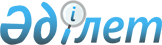 Об утверждении квалификационных требований для осуществления деятельности по разработке, производству, ремонту, торговле, приобретению боевого ручного стрелкового оружия и патронов к нему и перечня документов, подтверждающих соответствие им
					
			Утративший силу
			
			
		
					Приказ Министра цифрового развития, оборонной и аэрокосмической промышленности Республики Казахстан от 24 апреля 2019 года № 55/НҚ. Зарегистрирован в Министерстве юстиции Республики Казахстан 3 мая 2019 года № 18623. Утратил силу приказом и.о. Министра индустрии и инфраструктурного развития Республики Казахстан от 18 февраля 2020 года № 77.
      Сноска. Утратил силу приказом и.о. Министра индустрии и инфраструктурного развития РК от 18.02.2020 № 77 (вводится в действие по истечении двадцати одного календарного дня после дня его первого официального опубликования).
      В соответствии с подпунктом 1-1) пункта 1 статьи 12 Закона Республики Казахстан от 16 мая 2014 года "О разрешениях и уведомлениях", ПРИКАЗЫВАЮ:
      1. Утвердить прилагаемые квалификационные требования для осуществления деятельности по разработке, производству, ремонту, торговле, приобретению боевого ручного стрелкового оружия и патронов к нему и перечень документов, подтверждающих соответствие им.
      2. Признать утратившим силу приказ исполняющего обязанности Министра по инвестициям и развитию Республики Казахстан от 28 января  2016 года № 112 "Об утверждении квалификационных требований для осуществления деятельности по разработке, производству, ремонту, торговле, приобретению боевого ручного стрелкового оружия и патронов к нему и перечня документов, подтверждающих соответствие им" (зарегистрирован в Реестре государственной регистрации нормативных правовых актов за № 13457, опубликован 19 апреля 2016 года в информационно-правовой системе "Әділет").
      3. Департаменту развития оборонно-промышленного комплекса Министерства цифрового развития, оборонной и аэрокосмической промышленности Республики Казахстан в установленном законодательством порядке обеспечить:
      1) государственную регистрацию настоящего приказа в Министерстве юстиции Республики Казахстан;
      2) в течение десяти календарных дней со дня государственной регистрации настоящего приказа направление его копии на казахском и русском языках в Республиканское государственное предприятие на праве хозяйственного ведения "Республиканский центр правовой информации" для официального опубликования и включения в Эталонный контрольный банк нормативных правовых актов Республики Казахстан;
      3) размещение настоящего приказа на интернет-ресурсе Министерства цифрового развития, оборонной и аэрокосмической промышленности Республики Казахстан после его официального опубликования;
      4) в течение десяти рабочих дней после государственной регистрации настоящего приказа в Министерстве юстиции Республики Казахстан предоставление в Юридический департамент Министерства цифрового развития, оборонной и аэрокосмической промышленности Республики Казахстан сведений об исполнении мероприятий, предусмотренных подпунктами 1), 2) и 3) настоящего пункта.
      4. Контроль за исполнением настоящего приказа возложить на курирующего вице-министра цифрового развития, оборонной и аэрокосмической промышленности Республики Казахстан.
      5. Настоящий приказ вводится в действие по истечении двадцати одного календарного дня после дня его первого официального опубликования.
      "СОГЛАСОВАН"
Министерство индустрии и
инфраструктурного развития
Республики Казахстан
"___" _________ 2019 года
      "СОГЛАСОВАН"
Комитет национальной безопасности
Республики Казахстан
"__" ___________ 2019 года
      "СОГЛАСОВАН"
Министерство национальной экономики
Республики Казахстан
"__" ___________ 2019 года
      "СОГЛАСОВАН"
Министерство внутренних дел
Республики Казахстан
"__" ____________ 2019 года Квалификационные требования для осуществления деятельности по разработке, производству, ремонту, торговле, приобретению боевого ручного стрелкового оружия и патронов к нему и перечень документов, подтверждающих соответствие им              Форма сведений к квалификационным требованиям для осуществления
                   деятельности по разработке, производству, ремонту, торговле,
             приобретению боевого ручного стрелкового оружия и патронов к нему
      1. Для подвида деятельности по разработке боевого ручного стрелкового оружия и патронов к нему наличие:
      1) у руководителя или заместителя руководителя юридического лица, в том числе руководителя или заместителя руководителя его филиала, а также физического лица, осуществляющего лицензируемый вид деятельности, высшего технического образования:
      фамилия, имя, отчество _______________________________________;
      должность ____________________________________________________;
      номер и дата приказа о назначении ____________________________;
      специальность по образованию _________________________________;
      номер и дата выдачи диплома о высшем техническом образовании ____________________________________________________________________;
      наименование высшего учебного заведения, выдавшего диплом ____;
      2) квалифицированных специалистов, имеющих соответствующее техническое образование, стаж работы не менее одного года по специальности:
      фамилия, имя, отчество _______________________________________;
      должность ____________________________________________________;
      номер и дата подписания приказа о назначении _________________;
      стаж работы по специальности _________________________________;
      специальность по образованию _________________________________;
      номер и дата выдачи диплома о высшем техническом образовании ___________________________________________________________________;
      наименование высшего учебного заведения, выдавшего диплом ____________________________________________________________________;
      3) производственно-технической базы, находящейся на правах собственности (предприятиям, расположенным в специальной экономической зоне наличие производственно-технической базы на правах собственности не обязательно), огороженной, изолированной, расположенной на предусмотренном действующими нормативами безопасном расстоянии от жилых и производственных объектов, включающей:
      специализированное производственное здание ____________________;
      испытательную лабораторию _____________________________________;
      специально оборудованный склад для хранения разработанных комплектов оружия и патронов ________________________________________;
      кадастровый номер недвижимого имущества (местонахождение) ____________________________________________________________________;
      номер договора и дата подписания договора, в случае если на ином законном основании ____________________________________________;
      наименование организации, с которой заключен договор _________;
      информация о наличии оборудования, стенда, ограждения, изоляции, расстоянии от жилых и производственных объектов, в метрах ____________________________________________________________________;
      4) средств измерений, соответствующих условиям эксплуатации и установленным к ним требованиям согласно Закону Республики Казахстан от 
      7 июня 2000 года "Об обеспечении единства измерений":
      информация о наличии средств измерений _______________________;
      номер и дата сертификата о поверке средства измерения ____________________________________________________________________;
      5) утвержденной руководителем организации инструкции по безопасной разработке опытных моделей боевого ручного стрелкового оружия и патронов к нему:
      информация о наличии утвержденной руководителем организации инструкции по безопасной разработке опытных моделей боевого ручного стрелкового оружия и патронов к нему _______________________________;
      6) журнала по учету и хранению материалов, полуфабрикатов (заготовок), комплектующих деталей, готовых и бракованных изделий:
      информация о наличии журнала по учету и хранению материалов, полуфабрикатов (заготовок), комплектующих деталей, готовых и бракованных изделий ________________________________________________.
      2. Для подвида деятельности по производству боевого ручного стрелкового оружия и патронов к нему наличие:
      1) у руководителя или заместителя руководителя юридического лица, в том числе руководителя или заместителя руководителя его филиала, а также физического лица, осуществляющего лицензируемый вид деятельности, высшего технического образования:
      фамилия, имя, отчество _______________________________________;
      должность ____________________________________________________;
      номер и дата приказа о назначении ____________________________;
      специальность по образованию _________________________________;
      номер и дата выдачи диплома о высшем техническом образовании ____________________________________________________________________;
      наименование высшего учебного заведения, выдавшего диплом ____________________________________________________________________;
      2) квалифицированных специалистов, имеющих соответствующее техническое образование, стаж работы не менее одного года по специальности:
      фамилия, имя, отчество _______________________________________;
      должность ____________________________________________________;
      номер и дата подписания приказа о назначении _________________;
      стаж работы по специальности _________________________________;
      специальность по образованию _________________________________;
      номер и дата выдачи диплома о высшем техническом образовании ___________________________________________________;
      наименование высшего учебного заведения, выдавшего диплом ____;
      3) производственно-технической базы на правах собственности (предприятиям, расположенным в специальной экономической зоне наличие производственно-технической базы на правах собственности не обязательно), огороженной, изолированной, расположенной на предусмотренном действующими нормативами безопасном расстоянии от жилых и производственных объектов, включающей:
      специализированные производственные здания, транспортные средства, оборудование, стенды, испытательную лабораторию, контрольно-измерительную аппаратуру _________________________________;
      согласованный и утвержденный в установленном порядке рабочий проект цехов по производству оружия и патронов к нему _______________;
      механообрабатывающий цех (участок) по изготовлению основных частей (стволов, затворов, барабанов, рамок, ствольных коробок), размещаемый в изолированных помещениях с обеспечением требований по учету и сохранности деталей, сборочных единиц _______________________;
      сборочный цех, размещаемый в изолированных помещениях, оборудованных средствами пожарно-охранной сигнализации, отвечающих требованиям по технической укрепленности с обеспечением условий по учету и сохранности деталей, сборочных единиц _______________________;
      специализированные склады для хранения готового оружия и оборудованных средствами пожарно-охранной сигнализации ______________;
      изолятор брака для хранения выбракованных в процессе производства основных частей оружия и патронов к нему _______________;
      к территории производственной базы патронов, размещаемые в отдельных изолированных помещениях, отвечающих требованиям по технической укрепленности предъявляются следующие требования:
      изолированность, наличие ограждения, круглосуточной вооруженной охраны, технической укрепленности, противопожарной безопасности, расположение на предусмотренном действующими нормативами безопасном расстоянии от жилых и производственных объектов _____________________;
      кадастровый номер недвижимого имущества (местонахождение) _____;
      номер договора и дата подписания договора, в случае если на ином законном основании ____________________________________________;
      наименование организации, с которой заключен договор _________;
      4) утвержденной руководителем организации инструкций, положений и нормативно-технических документов по безопасному производству работ, а также документов по учету и хранению материалов, полуфабрикатов (заготовок), комплектующих деталей, готовых и бракованных изделий по: учету деталей, сборочных единиц и готовых изделий в процессе их изготовления, транспортировки и хранения; ведению журнала учета прихода и расхода (пономерного учета, количественного учета, количественного или весового учета заготовок, деталей, составных частей):
      информация о наличии утвержденной руководителем организации инструкций, положений и нормативно-технических документов по безопасному производству работ, а также документов по учету и хранению материалов, полуфабрикатов (заготовок), комплектующих деталей, готовых и бракованных изделий по: учету деталей, сборочных единиц и готовых изделий в процессе их изготовления, транспортировки и хранения; ведению журнала учета прихода и расхода (пономерного учета, количественного учета, количественного или весового учета заготовок, деталей, составных частей) ____________________________________________________________.
      3. Для подвида деятельности по ремонту боевого ручного стрелкового оружия и патронов к нему наличие:
      1) у руководителя или заместителя руководителя юридического лица, в том числе руководителя или заместителя руководителя его филиала, а также физического лица, осуществляющего лицензируемый вид деятельности, высшего технического образования:
      фамилия, имя, отчество _______________________________________;
      должность ____________________________________________________;
      номер и дата приказа о назначении ____________________________;
      специальность по образованию _________________________________;
      номер и дата выдачи диплома о высшем техническом образовании _________________________________________________________;
      наименование высшего учебного заведения, выдавшего диплом ____________________________________________________________________;
      2) квалифицированных специалистов по ремонту оружия, имеющих соответствующее техническое образование, стаж работы не менее одного года по специальности:
      фамилия, имя, отчество _______________________________________;
      должность ____________________________________________________;
      номер и дата подписания приказа о назначении _________________;
      стаж работы по специальности _________________________________;
      специальность по образованию _________________________________;
      номер и дата выдачи диплома о высшем техническом образовании _________________________________________________________;
      наименование высшего учебного заведения, выдавшего диплом _____;
      3) производственно-технической базы на правах собственности (предприятиям, расположенным в специальной экономической зоне наличие производственно-технической базы на правах собственности не обязательно), огороженной, изолированной, расположенной на предусмотренном действующими нормативами безопасном расстоянии от жилых и производственных объектов, включающей:
      специализированное ремонтно-техническое здание ________________;
      испытательную лабораторию _____________________________________;
      специально оборудованный склад ________________________;
      специально оборудованную территорию и помещение для хранения и проведения контрольных испытаний продукции после произведенного ремонта _____________________________________________________________;
      служебное помещение для размещения работающего персонала ______;
      кадастровый номер недвижимого имущества (местонахождение) _____;
      информация о наличии ограждения, изоляции, расстоянии от жилых и производственных объектов, в метрах ______________________________;
      4) средств измерений, соответствующих условиям эксплуатации и установленным к ним требованиям согласно Закону Республики Казахстан от 7 июня 2000 года "Об обеспечении единства измерений":
      информация о наличии средств измерений _______________________;
      номер и дата сертификата о поверке средства измерения ________;
      5) утвержденной руководителем организации инструкции по безопасному производству ремонтных работ:
      информация о наличии утвержденной руководителем организации инструкции по безопасному производству ремонтных работ _____________;
      6) журнала по учету и хранению материалов, полуфабрикатов (заготовок), комплектующих деталей, готовых и бракованных изделий:
      информация о наличии журнала по учету и хранению материалов, полуфабрикатов (заготовок), комплектующих деталей, готовых и бракованных изделий ________________________________________________;
      7) специального оборудования, приспособлений и стенда:
      информация о наличии специального оборудования, приспособления и стенда ____________________________________________________________.
      4. Для подвида деятельности по приобретению боевого ручного стрелкового оружия, патронов к нему и торговля ими наличие:
      1) у руководителя или заместителя руководителя юридического лица, в том числе руководителя или заместителя руководителя его филиала, а также физического лица, осуществляющего лицензируемый вид деятельности, высшего технического образования:
      фамилия, имя, отчество _______________________________________;
      должность ____________________________________________________;
      номер и дата приказа о назначении ____________________________;
      специальность по образованию _________________________________;
      номер и дата выдачи диплома о высшем техническом образовании ____________________________________________________________________;
      наименование высшего учебного заведения, выдавшего диплом ____________________________________________________________________;
      2) квалифицированных специалистов, имеющих соответствующее техническое образование, стаж работы не менее одного года по специальности:
      фамилия, имя, отчество _______________________________________;
      должность ____________________________________________________;
      номер и дата подписания приказа о назначении _________________;
      стаж работы по специальности _________________________________;
      специальность по образованию _________________________________;
      номер и дата выдачи диплома о высшем техническом образовании ____________________________________________________________________;
      наименование высшего учебного заведения, выдавшего диплом ____;
      3) журнала по учету поступления и реализации боевого ручного стрелкового оружия и патронов к нему:
      информация о наличии журнала по учету поступления и реализации боевого ручного стрелкового оружия и патронов к нему________________.
					© 2012. РГП на ПХВ «Институт законодательства и правовой информации Республики Казахстан» Министерства юстиции Республики Казахстан
				
      Министр цифрового развития, 
оборонной и аэрокосмической промышленности
Республики Казахстан 

А. Жумагалиев
Утверждены
приказом Министра цифрового
развития, оборонной и
аэрокосмической промышленности
Республики Казахстан
от 24 апреля 2019 года № 55/НҚ № п/п Квалификационные требования Документы, подтверждающие соответствие квалификационным требованиям Примечание 1 2 3 4
1. Для подвида деятельности по разработке боевого ручного стрелкового оружия и патронов к нему
1. Для подвида деятельности по разработке боевого ручного стрелкового оружия и патронов к нему
1. Для подвида деятельности по разработке боевого ручного стрелкового оружия и патронов к нему
1. Для подвида деятельности по разработке боевого ручного стрелкового оружия и патронов к нему
1
наличие высшего технического образования у руководителя или заместителя руководителя юридического лица, в том числе руководителя или заместителя руководителя его филиала, а также физического лица, осуществляющего лицензируемый вид деятельности
форма сведений согласно приложению к настоящим квалификационным требованиям для осуществления деятельности по разработке, производству, ремонту, торговле, приобретению боевого ручного стрелкового оружия и патронов к нему
2
наличие квалифицированных специалистов, имеющих соответствующее техническое образование, стаж работы не менее одного года по специальности
форма сведений согласно приложению к настоящим квалификационным требованиям для осуществления деятельности по разработке, производству, ремонту, торговле, приобретению боевого ручного стрелкового оружия и патронов к нему
3
наличие научной базы в виде комплекта нормативно-технических документов в области разработки оружия, конструкторской документации на основные (базовые) модели оружия и (или) типы патронов
нормативно-техническая документация
копия документа
4
наличие производственно-технической базы на правах собственности (предприятиям расположенных в специальной экономической зоне наличие производственно-технической базы на правах собственности не обязательно), огороженной, изолированной, расположенной на предусмотренном действующими нормативами безопасном расстоянии от жилых и производственных объектов, включающей:

специализированное производственное здание;

испытательную лабораторию;

оборудование и стенд;

специально оборудованный склад для хранения разработанных комплектов оружия и патронов
форма сведений согласно приложению к настоящим квалификационным требованиям для осуществления деятельности по разработке, производству, ремонту, торговле, приобретению боевого ручного стрелкового оружия и патронов к нему
сведения, указывающие о наличии права собственности на помещения, лицензиар получает из соответствующих информационных систем
5
наличие средств измерений, соответствующих условиям эксплуатации и установленным к ним требованиям согласно Закону Республики Казахстан от 7 июня 2000 года "Об обеспечении единства измерений"
форма сведений согласно приложению к настоящим квалификационным требованиям для осуществления деятельности по разработке, производству, ремонту, торговле, приобретению боевого ручного стрелкового оружия и патронов к нему
6
наличие утвержденной руководителем организации инструкции по безопасной разработке опытных моделей боевого ручного стрелкового оружия и патронов к нему
форма сведений согласно приложению к настоящим квалификационным требованиям для осуществления деятельности по разработке, производству, ремонту, торговле, приобретению боевого ручного стрелкового оружия и патронов к нему
7
наличие журнала по учету и хранению материалов, полуфабрикатов (заготовок), комплектующих деталей, готовых и бракованных изделий
форма сведений согласно приложению к настоящим квалификационным требованиям для осуществления деятельности по разработке, производству, ремонту, торговле, приобретению боевого ручного стрелкового оружия и патронов к нему
8
наличие тактико-технических характеристик, запланированных к разработке оружия и патронов к нему
нормативно-техническая документация
копия документа
9
наличие договора на охрану производственно-технической базы с использованием служебного оружия с субъектом охранной деятельности
договор на охрану производственно-технической базы с использованием служебного оружия с субъектом охранной деятельности, требования к которым установлены Законом Республики Казахстан "Об охранной деятельности" от 19 октября 2000 года
копия документа
10
Страхование ответственности по возмещению вреда третьим лицам
договор страхования ответственности по возмещению вреда третьим лицам
копия документа
2. Для подвида деятельности по производству боевого ручного стрелкового оружия и патронов к нему
2. Для подвида деятельности по производству боевого ручного стрелкового оружия и патронов к нему
2. Для подвида деятельности по производству боевого ручного стрелкового оружия и патронов к нему
2. Для подвида деятельности по производству боевого ручного стрелкового оружия и патронов к нему
1
наличие высшего технического образования у руководителя или заместителя руководителя юридического лица, в том числе руководителя или заместителя руководителя его филиала, а также физического лица, осуществляющего лицензируемый вид деятельности
форма сведений согласно приложению к настоящим квалификационным требованиям для осуществления деятельности по разработке, производству, ремонту, торговле, приобретению боевого ручного стрелкового оружия и патронов к нему
2
наличие квалифицированных специалистов, имеющих соответствующее техническое образование, стаж работы не менее одного года по специальности
форма сведений согласно приложению к настоящим квалификационным требованиям для осуществления деятельности по разработке, производству, ремонту, торговле, приобретению боевого ручного стрелкового оружия и патронов к нему
3
наличие научной базы в виде комплекта нормативно-технических и научно-технических документов по вопросам производства оружия и патронов к нему
нормативно-техническая документация
копия документа
4
наличие производственно-технической базы на правах собственности (предприятиям, расположенным в специальной экономической зоне наличие производственно-технической базы на правах собственности не обязательно), огороженной, изолированной, расположенной на предусмотренном действующими нормативами безопасном расстоянии от жилых и производственных объектов, включающей:

специализированные производственные здания, транспортные средства, оборудование, стенды, испытательную лабораторию, контрольно-измерительную аппаратуру;

согласованный и утвержденный в установленном порядке рабочий проект цехов по производству оружия и патронов к нему; механообрабатывающий цех (участок) по изготовлению основных частей (стволов, затворов, барабанов, рамок, ствольных коробок), размещаемый в изолированных помещениях с обеспечением требований по учету и сохранности деталей, сборочных единиц;

сборочный цех, размещаемый в изолированных помещениях, оборудованных средствами пожарно-охранной сигнализации, отвечающих требованиям по технической укрепленности с обеспечением условий по учету и сохранности деталей, сборочных единиц;

специализированные склады для хранения готового оружия и оборудованных средствами пожарно-охранной сигнализации;

изолятор брака для хранения выбракованных в процессе производства основных частей оружия и патронов к нему;

к территории производственной базы патронов, размещаемые в отдельных изолированных помещениях, отвечающих требованиям по технической укрепленности предъявляются следующие требования: изолированность, наличие ограждения, круглосуточной вооруженной охраны, технической укрепленности, противопожарной безопасности, расположение на предусмотренном действующими нормативами безопасном расстоянии от жилых и производственных объектов
форма сведений согласно приложению к настоящим квалификационным требованиям для осуществления деятельности по разработке, производству, ремонту, торговле, приобретению боевого ручного стрелкового оружия и патронов к нему
сведения, указывающие о наличии права собственности на помещения, лицензиар получает из соответствующих информационных систем
5
наличие протокола о намерениях или договора (контракта) на производство оружия и патронов к нему с субъектом, имеющим право приобретения и использования оружия
протокол о намерениях или договора (контракта) на производство оружия и патронов к нему с субъектом, имеющим право приобретения и использования оружия
копия документа
6
наличие тактико-технических характеристик, запланированных к производству оружия и патронов к нему
техническая документация тактико-технических характеристик, запланированных к производству оружия и патронов к нему
копия документа
7
наличие утвержденной руководителем организации инструкций, положений и нормативно-технических документов по безопасному производству работ, а также документов по учету и хранению материалов, полуфабрикатов (заготовок), комплектующих деталей, готовых и бракованных изделий по: учету деталей, сборочных единиц и готовых изделий в процессе их изготовления, транспортировки и хранения; ведению журнала учета прихода и расхода (пономерного учета, количественного учета, количественного или весового учета заготовок, деталей, составных частей)
форма сведений согласно приложению к настоящим квалификационным требованиям для осуществления деятельности по разработке, производству, ремонту, торговле, приобретению боевого ручного стрелкового оружия и патронов к нему
8
наличие договора на охрану производственно-технической базы с использованием служебного оружия с субъектом охранной деятельности
договор на охрану производственно-технической базы с использованием служебного оружия с субъектом охранной деятельности, требования к которым установлены Законом Республики Казахстан "Об охранной деятельности" от 19 октября 2000 года
копия документа
9
Страхование ответственности по возмещению вреда третьим лицам
договор страхования ответственности по возмещению вреда третьим лицам
копия документа
3. Для подвида деятельности по ремонту боевого ручного стрелкового оружия и патронов к нему
3. Для подвида деятельности по ремонту боевого ручного стрелкового оружия и патронов к нему
3. Для подвида деятельности по ремонту боевого ручного стрелкового оружия и патронов к нему
3. Для подвида деятельности по ремонту боевого ручного стрелкового оружия и патронов к нему
1
Наличие высшего технического образования у руководителя или заместителя руководителя юридического лица, в том числе руководителя или заместителя руководителя его филиала, а также физического лица, осуществляющего лицензируемый вид деятельности
форма сведений согласно приложению к настоящим квалификационным требованиям для осуществления деятельности по разработке, производству, ремонту, торговле, приобретению боевого ручного стрелкового оружия и патронов к нему
2
наличие квалифицированных специалистов по ремонту оружия, имеющих соответствующее техническое образование, стаж работы не менее одного года по специальности
форма сведений согласно приложению к настоящим квалификационным требованиям для осуществления деятельности по разработке, производству, ремонту, торговле, приобретению боевого ручного стрелкового оружия и патронов к нему
3
наличие производственно-технической базы на правах собственности (предприятиям, расположенным в специальной экономической зоне наличие производственно-технической базы на правах собственности не обязательно), на предусмотренном действующими нормативами безопасном расстоянии от жилых и производственных объектов, включающей:

специализированное ремонтно-техническое здание;

испытательную лабораторию;

специально оборудованный склад;

специально оборудованную территорию и помещение для хранения и проведения контрольных испытаний продукции после произведенного ремонта;

служебное помещение для размещения работающего персонала
форма сведений согласно приложению к настоящим квалификационным требованиям для осуществления деятельности по разработке, производству, ремонту, торговле, приобретению боевого ручного стрелкового оружия и патронов к нему
сведения, указывающие о наличии права собственности на помещения, лицензиар получает из соответствующих информационных систем
4
наличие средств измерений, соответствующих условиям эксплуатации и установленным к ним требованиям согласно Закону Республики Казахстан от 7 июня 2000 года "Об обеспечении единства измерений"
форма сведений согласно приложению к настоящим квалификационным требованиям для осуществления деятельности по разработке, производству, ремонту, торговле, приобретению боевого ручного стрелкового оружия и патронов к нему
5
наличие утвержденной руководителем организации инструкции по безопасному производству ремонтных работ
форма сведений согласно приложению к настоящим квалификационным требованиям для осуществления деятельности по разработке, производству, ремонту, торговле, приобретению боевого ручного стрелкового оружия и патронов к нему
6
наличие журнала по учету и хранению материалов, полуфабрикатов (заготовок), комплектующих деталей, готовых и бракованных изделий
форма сведений согласно приложению к настоящим квалификационным требованиям для осуществления деятельности по разработке, производству, ремонту, торговле, приобретению боевого ручного стрелкового оружия и патронов к нему
7
наличие специального оборудования, приспособления и стенда
форма сведений согласно приложению к настоящим квалификационным требованиям для осуществления деятельности по разработке, производству, ремонту, торговле, приобретению боевого ручного стрелкового оружия и патронов к нему
8
наличие договора на охрану производственно-технической базы с использованием служебного оружия с субъектом охранной деятельности
договор на охрану производственно-технической базы с использованием служебного оружия с субъектом охранной деятельности, требования к которым установлены Законом Республики Казахстан "Об охранной деятельности" от 19 октября 2000 года
копия документа
4. Для подвида деятельности по приобретению боевого ручного стрелкового оружия, патронов к нему и торговля ими
4. Для подвида деятельности по приобретению боевого ручного стрелкового оружия, патронов к нему и торговля ими
4. Для подвида деятельности по приобретению боевого ручного стрелкового оружия, патронов к нему и торговля ими
4. Для подвида деятельности по приобретению боевого ручного стрелкового оружия, патронов к нему и торговля ими
1
Наличие высшего технического образования у руководителя или заместителя руководителя юридического лица, в том числе руководителя или заместителя руководителя его филиала, а также физического лица, осуществляющего лицензируемый вид деятельности, высшего технического образования
форма сведений согласно приложению к настоящим квалификационным требованиям для осуществления деятельности по разработке, производству, ремонту, торговле, приобретению боевого ручного стрелкового оружия и патронов к нему
2
наличие квалифицированных специалистов, имеющих соответствующее техническое образование, стаж работы не менее одного года по специальности
форма сведений согласно приложению к настоящим квалификационным требованиям для осуществления деятельности по разработке, производству, ремонту, торговле, приобретению боевого ручного стрелкового оружия и патронов к нему
3
наличие журнала по учету поступления и реализации боевого ручного стрелкового оружия и патронов к нему
форма сведений согласно приложению к настоящим квалификационным требованиям для осуществления деятельности по разработке, производству, ремонту, торговле, приобретению боевого ручного стрелкового оружия и патронов к нему
4
наличие вооруженной охраны при перевозке боевого ручного стрелкового оружия и патронов к нему
договор на охрану с использованием  служебного оружия с субъектом охранной деятельности, требования к которым установлены Законом Республики Казахстан "Об охранной деятельности" от 19 октября 2000 года
копия документа
5
наличие специального разрешения на перевозку опасного груза классов 1, 6 и 7
специальное разрешение на перевозку опасного груза классов 1, 6 и 7
сведения о разрешении услугодатель получает из соответствующих информационных систем
Примечание: реализация боевого ручного стрелкового оружия и патронов к нему осуществляется Вооруженным Силам, другим войскам и воинским формированиям, специальным государственным и правоохранительным органам
Примечание: реализация боевого ручного стрелкового оружия и патронов к нему осуществляется Вооруженным Силам, другим войскам и воинским формированиям, специальным государственным и правоохранительным органам
Примечание: реализация боевого ручного стрелкового оружия и патронов к нему осуществляется Вооруженным Силам, другим войскам и воинским формированиям, специальным государственным и правоохранительным органам
Примечание: реализация боевого ручного стрелкового оружия и патронов к нему осуществляется Вооруженным Силам, другим войскам и воинским формированиям, специальным государственным и правоохранительным органамПриложение
к квалификационным требованиям
для осуществления деятельности
по разработке, производству,
ремонту, торговле, приобретению
боевого ручного стрелкового
оружия и патронов к нему и
перечень документов,
подтверждающих соответствие им